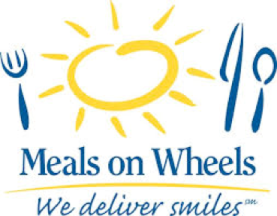 The Fermoy Meals on Wheels service has been in operation in our community for the past 25 years and it continues to go from strength to strength.The service provides hot nutritional meals to older people, people recovering from illness and people living alone.If you or anyone you know would like to avail of this service please complete & return the form below Fermoy Community Resource Centre.Name of client: _____________________Address: __________________________ ____________________________________________________________________Contact Number: __________________In Case of Emergency: ______________Additional information: (i.e. allergies, dietary needs): ________________________________Sample of Meals on Offer:Dinners	DessertsBeef Stew	Apple Tart& CustardRoast Chicken Bread& Butter PuddingBacon &Cabbage Rice Pudding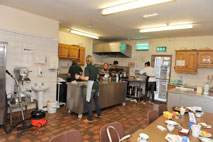 Cost of a dinner per person is €4.50Dinner & dessert per person is €5.00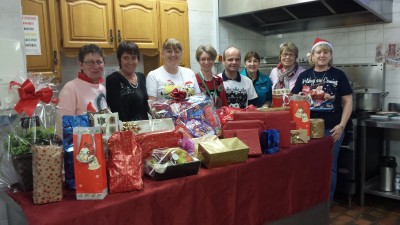 Meals on Wheels operates:Monday, Wednesday and Friday.For further information please contact us:025-32962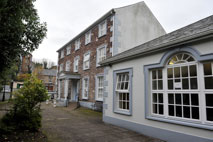 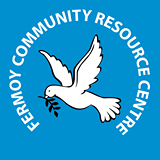 